T: Jak dam radę sam?Nie każda osoba z niepełnosprawnością jest w stanie podjąć pracę. Wiele z nich potrzebuje wsparcia i pomocy w życiu codziennym. Co może zrobić osoba z niepełnosprawnością, gdy zostaje sama i nie potrafi samodzielnie radzić sobie w codziennym życiu?Może skorzystać ze wsparcia i opieki Domów Pomocy Społecznej.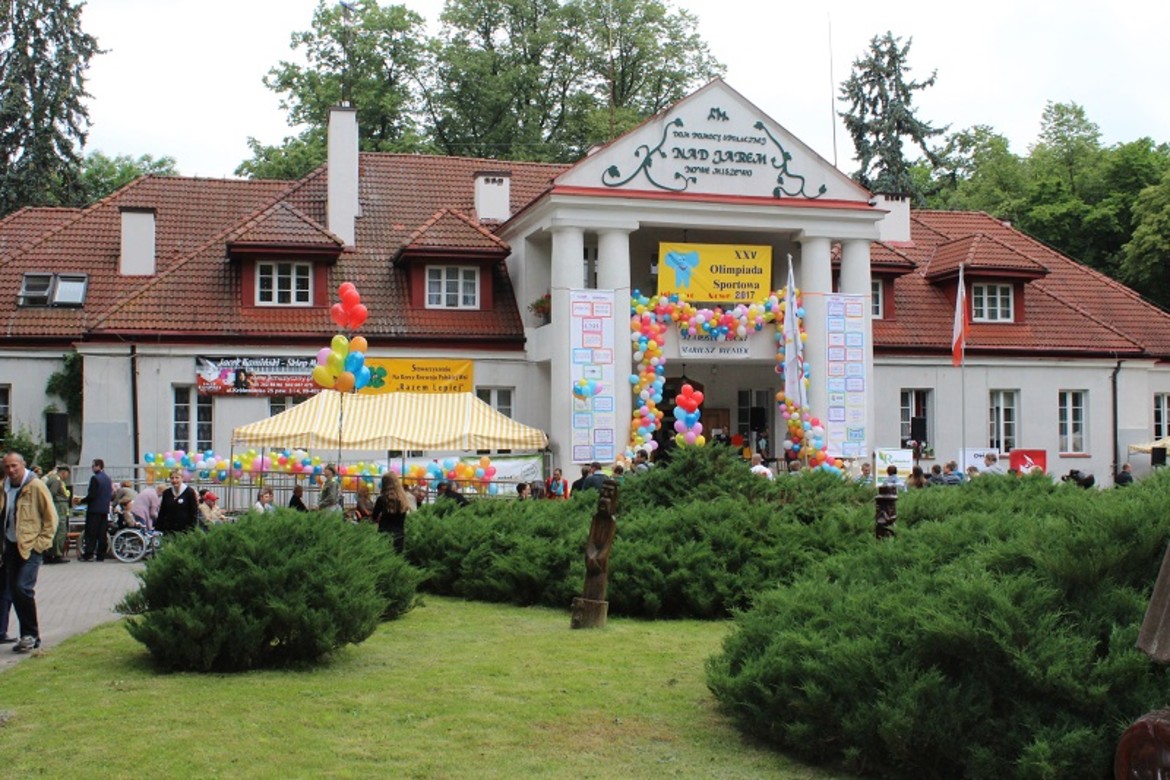 Domy Pomocy Społecznej oferują osobom z niepełnosprawnością opiekę i wiele aktywności.Nazwij widziane na obrazach aktywności i powiedz, która jest Twoją ulubioną.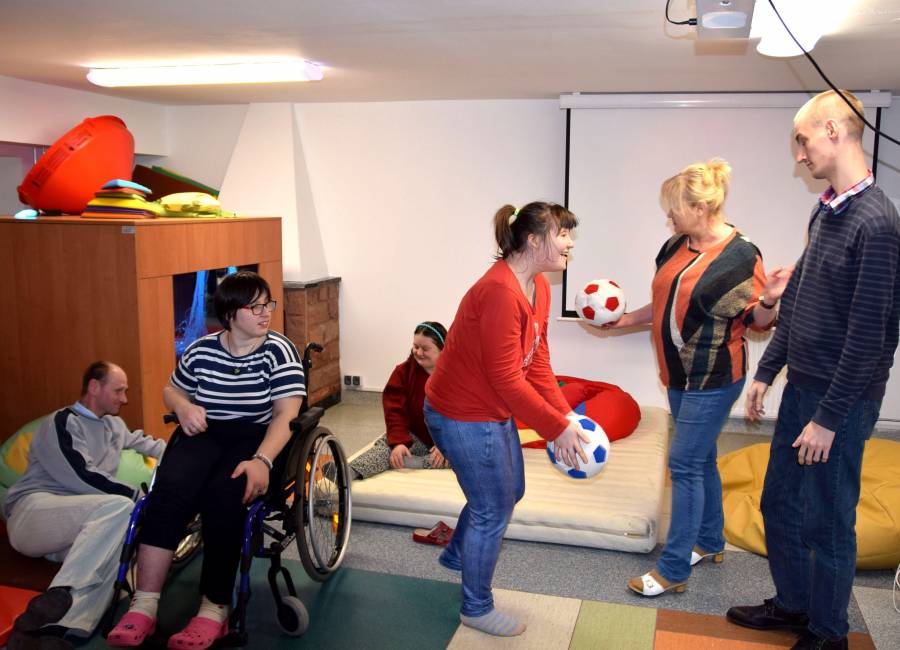 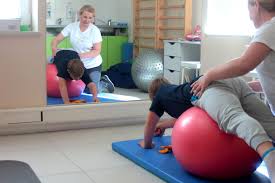 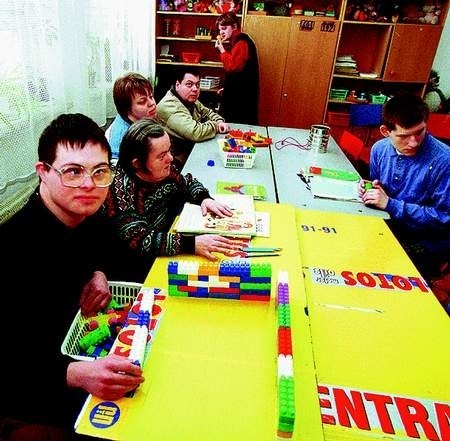 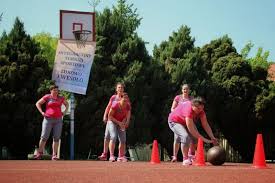 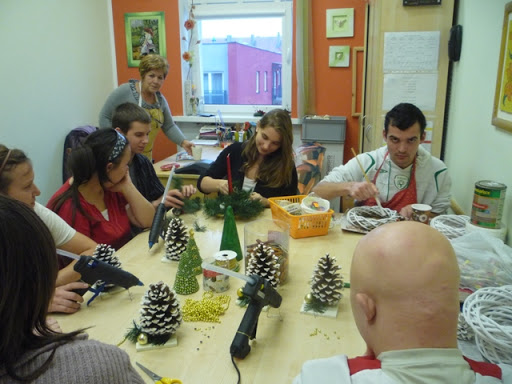 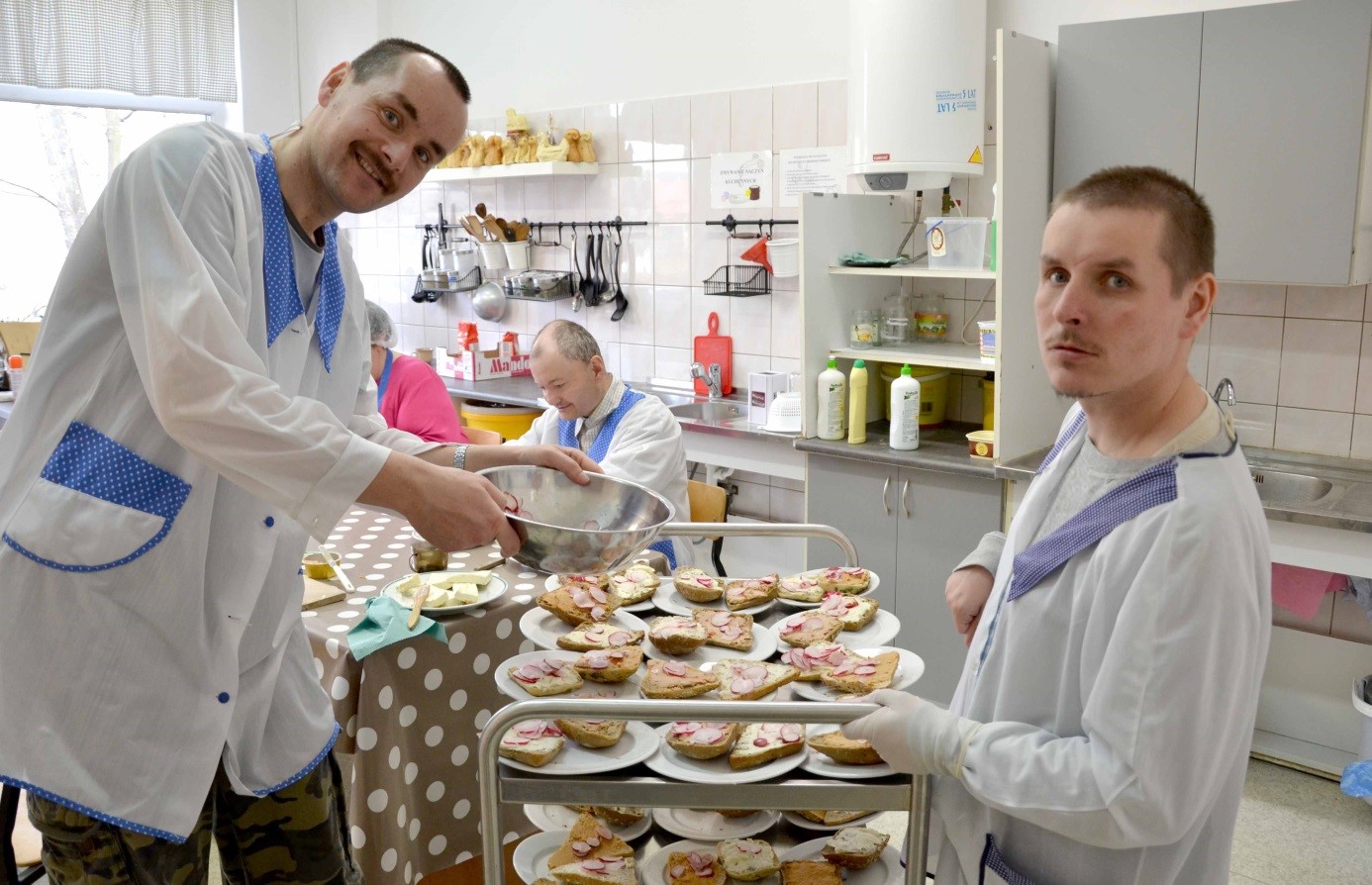 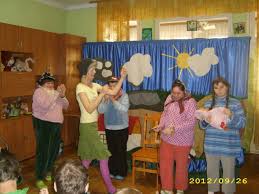 Dziękuję.